Vendor Contract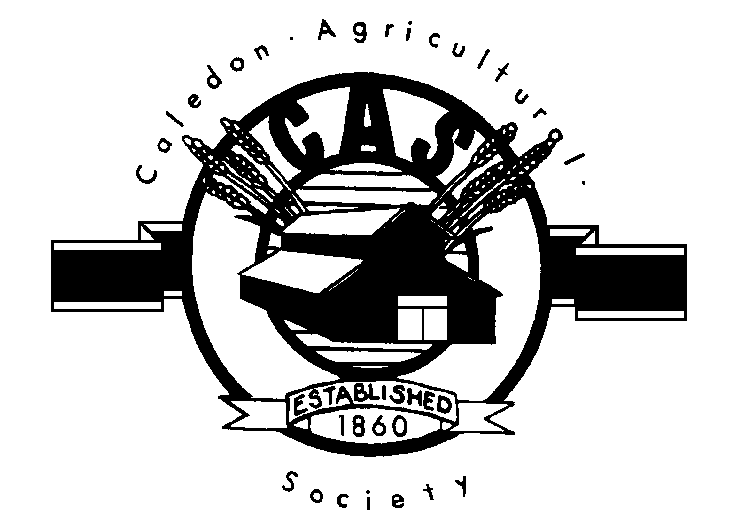    The Caledon Fair vendor contract  June 7,8 & 9, 2024Please read carefully, Spaces are permitted on a first come first serve basis. There are 10x10’ outdoor spaces available, multiple spaces are also available at additional cost.  Spaces are $35 each per day. No refunds. Food vendors rate is $35 per day per 10x10 space used (measured by total length of a trailer & hitch, if used) plus 15% of profit, to be determined on last day of attendance in discussion with Fair Treasurer or Vendor Coordinator.*hydro is not available All Vendors must provide and set up their own tables, chairs, displays, etc.Vendors must provide proof of Vendors Liability Insurance before setup is permitted. Your insurance needs to name Caledon Agricultural Society including the address as part of your coverage. Non food vendor 1 million liability Food vendor 2 million liabilityWe recommend DUUO by Cooperator’s if you don’t already have your own. Set-up starts on Friday June 7, between 4pm – 6pm, June 8, at 8amAll spaces must be pre-registered, and paid for in full before set-up will be permitted. Event hours: Friday 6-10 pm, Saturday 9am-9pm, Sunday 9am – 5pm.Caledon Fairgrounds are located at: 18297 Hurontario Street (Hwy 10) just south of Charleston Sdrd on the east side. Vendor ContractCompany Name: Contact Name:			Address: City:  Postal Code: Phone: Email: DescriptionName of Insurance company Number of spaces _____  x $35.00 per space________ per day.(for Saturday and Sunday multiply total x2)____________for Sat and Sun.Food vendors are to pay an additional fee of 15% of profit to be determined with Fair Treasurer or Vendor convenor on last day of attendance. No Hydro available Grand Total $E transfer can be sent to mustafa.ali@rogers.com Please make cheques payable to the Caledon Agricultural Society and mail to Convenor: Clarence Pinkney 427 Pineview Gardens Shelburne Ont. L9V-3A2.Important note: Please send in your completed contract, payment, and proof of insurance at the same time to secure your space.Listed below is an insurance provider's information. Sara C. Astrom, Co-operators (705) 745-2667  Duuo insurance Caledon Agricultural Society employees, agents, volunteers, will not be held liable for any claims, damage, or injury to persons or property. All vendors must hold responsibility for their own insurance. I, the undersigned, understand and agree to the above written regulations. The Lessee hereby acknowledges and agrees with these terms. Hold Harmless Agreement l_________________ shall indemnify and hold harmless Caledon Agricultural Society, it’s Directors, Officers, Members, Volunteers, and Employees, from and against all claims, demands, losses, costs, damages, actions, suits, or any proceedings by any third parties that may arise out of, or may be attributed to all actions carried out by for which I may be held liable how so ever caused. Date Signed _______________________________________________Witness ___________________________________________________Print Name ______________________________             Print Witness _______________________________________________  Address _____________________________________ Address ___________________________________________________